.Игровой парашют «Игровой парашют (в интернете можно встретить еще название «волшебный парашют») – это яркая ткань, состоящая из нескольких цветных секторов, у которой по кругу  расположены ручки.  По глади парашюта можно пустить мягкую, тихую рябь, а можно шумные и бурные волны, в зависимости от того, как с ним обходиться. Уникальность парашюта и игр с ним не нуждается в представлении и рекламе — развернутый парашют сразу же собирает вокруг себя участников и зрителей со всей округи. В то время как большинство забав для детей развивают мышцы нижней части тела, игра с парашютом укрепляет главным образом мышцы плеч, предплечий и кистей рук.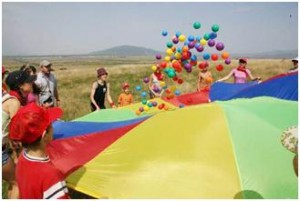 Создавая с помощью парашюта гигантские волны, дети совершенствуют свои навыки моторного восприятия и развивают чувство ритма.Большинство упражнений с парашютом включают применение мышц плеча и предплечья в движении вверх-вниз. Бег вокруг парашюта и проходы под ним также составляют значительную часть забав с этим снарядом. Одна из самых важных особенностей игр с парашютом состоит в том, что для участия в них не требуется каких-то особых навыков и координации движений.Самый маленький парашют имеет диаметр 3 метра.
 Для игры с парашютом нужно хотя бы 8 человек, а лучше – 10-15, тогда всем хватит ручек, и все смогут насладиться игрой.   Парашют никого не оставляет равнодушным, он в равной мере нравится годовалым и 10-летним, да и родители не могут сдержать улыбки, глядя на счастливые лица детей.  Как играть с парашютом?
Вот несколько возможных игр.
Ветер
Дети и родители берутся за ручки парашюта, и плавно его поднимают и опускают, и наслаждаются ветром, который вылетает из-под парашюта. При этом для синхронизации движений хорошо приговаривать:
-Высоко-высоко подняли, 
А теперь низко-низко опустили!
А теперь снова высоко-высоко подняли, 
И снова низко-низко опустили!Можно рассказывать стишок про ветер.Море и волны
Эта игра подходит для любого возраста, она помогает как активизировать группу, так и успокоить. 
Начинаем с мелких волн, потом раскачиваем парашют всё сильнее, устраиваем шторм, потом постепенно уменьшаем волны, приговаривая, что ветер стал слабее, волны утихают, и на море штиль.Домик-теремок
Родители и старшие дети берутся за ручки парашюта, и плавно опускают его, потом поднимают высоко, и дают парашюту наполниться воздухом. В этот момент дети забегают в домик, и там сидят. 
Эта игра подходит для самых маленьких, с полутора-двух лет.
Можно приглашать в домик не всех детей, а по одному, получится отличная игра на знакомство. Более того, если в группе больше, чем один Ваня, то мы сразу увидим всех детей с одинаковыми именами.
-Открываем теремок, 
Ваня, Ваня, заходи!
И в окошки погляди.
А теперь вылезай, 
И Андрюшу приглашай!Грибок
Все держатся за ручки парашюта, и плавно поднимают его три раза, и на третий раз все, не отпуская ручки, заходят внутрь парашюта, и он плавно опускается сверху на всех.
Дует-дует ветерок, 
Заходите под грибок!Карусели.
С парашютом можно играть во многие хороводные игры с движением по кругу, с замедлением и ускорением, например, в карусели.
Еле-еле, еле-еле 
Завертелись карусели.
А потом, потом, потом
Всё бегом-бегом-бегом!
Погодите, не спешите, 
Карусель остановите!Воробушки, домой!
Взрослые поднимают и опускают парашют, а под ним прыгают на двух ногах дети-воробушки, которые машут крылышками. Когда звучит команда «вылетай поскорей», все дети выбегают из-под парашюта, а потом по команде «воробушки, домой» все летят обратно, стараясь при этом никого не сбить и не уронить на бегу.
Среди белых голубей
Скачет серый воробей.
Среди белых голубей
 Скачет серый воробей.
Воробушек-пташка, 
Серая рубашка, 
Вылетай поскорей!
Выбегай, не робей!
Полетали, покружились, 
И обратно воротились.
Воробушки, домой!Красный вход, синий выход
Парашют отлично подходит для активных подвижных игр с простыми правилами. Например, можно объявить, что дети могут заходить только через красный сектор, и  выходить напротив, через синий, а обратно бежать снаружи от парашюта, чтобы не было столкновений внутри. Взрослые поднимают и опускают парашют, а дети вбегают со стороны красного входа, и выбегают там, где синий выход, если их не коснулся парашют. Если же парашют уже опустился, то дети останавливаются и ждут нового дня.Сугроб
В  этой игре все дети должны при слове «сугроб» спрятаться внутри под парашютом. Взрослые поднимают и опускают парашют, немного раскачивая его, а дети бегают вокруг, или забегают внутрь, потом снова выбегают. На слове «сугроб» парашют опускают.
Дует-дует ветер в лоб, 
И надул большой сугроб.Яблочко по блюдечку.
Для  этой игры нужен парашют и большой лёгкий мяч.
Команда  объединяется,  натягивает парашют, потом начинает плавно покачивать парашют, стараясь с одной стороны помочь мячику катиться по парашюту вдоль края, с другой стороны – следя за тем, чтобы мяч не упал с парашюта. Эта игра рассчитана на старших дошкольников и школьников, она требует большой командной работы и активного взаимодействия.Весёлые мячики.
 Для  этой игры нужно много небольших поролоновых мячиков, которые могут прыгать на парашюте. Все играющие держат парашют за край, растягивают его, а потом создают волны, чтобы мячики скакали над парашютом. При этом мы стараемся не ронять мячики с парашюта, и просим детей приносить разбегающиеся мячики и кидать их снова на парашют. Эта игра вызывает огромный восторг даже у полуторагодовалых малышей. Важно при игре с малышами держать парашют достаточно низко, чтобы дети видели прыгающие мячики.Кошки-мышки.
 Для этой игры нужен мягкий ковёр или газон, по которому можно ползать, и большой парашют. Все, кроме двух ведущих, держат парашют за края. Оба  ведущих снимают обувь, и оба договариваются, что будут не ходить, а только ползать на коленках. Игрок «кошка» ползает сверху по парашюту, а игрок «мышка» ползает под парашютом по кругу ближе к краю. В это время все остальные игроки, сидящие вокруг парашюта, создают волны, и таким образом мешают «кошке» увидеть, как двигается под парашютом «мышка». Задача «кошки» — заметить и поймать сквозь ткань уползающую «мышку». Выходить за край парашюта нельзя.Утка – гусь.
 В этой игре парашют выступает в роли ровного круга, вокруг которого все игроки сидят на корточках.  Водящий ходит по часовой стрелке, и гладит того, кто рядом с ним, по голове, приговаривая:
«Утка! Утка! Утка! Гусь!»
Как только он выбрал гуся, он должен убегать от выбранного игрока вокруг парашюта. Гусь должен вскочить и побежать вслед за водящим, и попробовать успеть его осадить до того, как водящий добежит и сядет на место Гуся. 
Если гусь догнал водящего, тот водит ещё раз. Если водящий успел добежать и занять место гуся, то тот становится новым водящим, и теперь он выбирает себе гуся. ВОЛНЫДружно держась за парашют, игроки поднимают и опускают его быстрыми, резкими движениями, создавая «волны». Следите за тем,  чтобы игроки поднимали парашют, а не натягивали его. Чередуйте спокойное море и бурные волны. Используйте это упражнение, чтобы дать воспитанникам почувствовать себя уверенно в игре с парашютом. Замечайте любые проявления безответственного поведения и вовремя пресекайте их.КАЧЕЛИВыполняется в положении «сидя». Воспитанники тянут парашют вперед-назад спокойными неторопливыми движениями, подобными раскачиванию на качелях.БОЛОТОИгроки садятся на полу в круг, зажав край парашюта под подбородком и вытянув ноги прямо перед собой. Когда все расселись, каждый начинает повторять название своего любимого овоща. Гвалт, производимый игроками, напоминает шум, который стоит ночью на болоте. Одного игрока выбирают «водяным», и он забирается под парашют. Водяной осторожно втягивает за ноги другого игрока, который исчезает под парашютом и сам становится водяным. Игра заканчивается, когда под парашютом оказываются все участники.АКУЛА В МОРЕ!Одного воспитанника выбирают «акулой», все остальные игроки создают волны. Акула гоняется в поисках своих жертв под поверхностью воды (парашюта).Если акула хватает кого-нибудь за ногу, жертва отправляется под парашют и тоже становится акулой. Игроки, раскачивающие парашют, не могут отпускать парашют до тех пор, пока их не поймают, они не могут также прижимать парашют к земле, преграждая путь акулам. Игра заканчивается, когда вокруг стало слишком много акул и осталось слишком мало людей!БЕГ  ОДНОРУКИХДополнительный инвентарь — музыка (по желанию)Пусть каждый игрок одной рукой держит парашют, отведя другую в сторону для равновесия. Начинайте бег по кругу в одном направлении, затем смените руки и направление бега. Возможен вариант игры с использованием музыки в качестве сигнала смены направления бега (т.е. направление меняется каждый раз, когда музыка замолкает).ЦИФЕРБЛАТДополнительный инвентарь — СекундомерИз игроков, держащих парашют на уровне талии, выбирают одного участника — это «полдень». На земле делается отметка, соответствующая его местоположению. По сигналу ведущего все бегут по часовой стрелке, продолжая держать парашют. Как скоро «полдень» сможет вернуться на свое первоначальное место? Задание можно повторить, чтобы группа попыталась улучшить показанное время.ВЗЛЕТ И ПЛАНИРОВАНИЕВ начале игры все держатся за парашют, разложенный на земле. По сигналу ведущего участники быстро поднимают парашют высоко над головой, а затем придерживают, пока он медленно опускается на землю. Не нужно тянуть парашют вниз; просто придерживайте его, пока он планирует по воздуху.ПОД КОЛПАКОМДержась за края парашюта, наполните его воздухом. Продолжая держать край парашюта, пройдите под ним к центру, а затем обратно. Можно также собраться всем в центре и отпустить парашют, чтобы он плавно опустился вниз, спрятав под собой всех игроков.ПЕРЕМЕНА МЕСТДо начала игры каждый участник должен взяться за сектор парашюта определенного цвета (это возможно лишь в том случае, если ваш парашют многоцветный). В этой игре каждому игроку будет соответствовать свой цвет (например, зеленый, синий, красный и т.д.) Правила игры такие же, как и во «Взлете и планировании», при этом в момент максимального подъема парашюта ведущий громко называет какой-либо цвет. Так, если ведущий выкрикивает «красный», каждый, кто держится за красный сектор парашюта, должен отпустить парашют и, пробежав под ним, поменяться местами с кем-либо из игроков с противоположной стороны. Неважно, попадет ли игрок точно в то же место, где стоял его партнер, главное, чтобы он пробежал под парашютом на противоположную сторону. Пока часть игроков находится под парашютом, остальные медленно тянут парашют вниз, пытаясь поймать участников игры, бегающих под парашютом. Если кого-то удалось поймать, помогите этому игроку выбраться, и пусть он найдет себе новое место у парашюта.ВариантВместо названий цветов ведущий громко называет месяцы года. Участники игры, родившиеся в названном месяце, отпускают парашют и меняются местами, пробегая под парашютом. В эту игру можно также играть, рассчитавшись по порядку от 1 до 8 или называя цвета одежды, в которую одеты участники игры.ПЕЩЕРАУхватитесь за край парашюта обеими руками захватом сверху и поднимите парашют над головой. Сделайте несколько шагов к центру, наполняя парашют воздухом. Освободите одну руку. Другой рукой тяните парашют вниз через голову и за спиной. Сядьте на землю, удерживая край парашюта у земли. Оставайтесь внутри парашюта, пока из-под него не начнет выходить воздух. Через некоторое время поднимите парашют, встаньте и вынырните из-под парашюта наружу.ШАМПИНЬОНВозьмитесь за край парашюта обеими руками захватом сверху и наполните парашют воздухом. Притяните край парашюта к земле, удерживая воздух внутри. Так делается «шампиньон».БЕГИ-ХВАТАЙПоложите под парашют мешочки для метания, скакалки, мячи и т.п. Рассчитайте участников по номерам. В начале игры все участники берутся за парашют обеими руками захватом сверху и высоко поднимают его. Затем ведущий называет номер участника и какой-либо предмет. Участник с этим номером устремляется под парашют, хватает нужный предмет и возвращается обратно до того, как из-под парашюта выйдет воздух.ОРБИТАДополнительный инвентарь -Большой мячВ начале игры положите на парашют большой резиновый мяч. Мяч — это «планета», парашют — «солнечная система», а центр парашюта — «Солнце». Спросите у участников, смогут ли они сделать так, чтобы планета двигалась по орбите у края солнечной системы и при этом не вылетела за ее пределы (упала с парашюта).ПОДБРАСЫВАНИЕ МЯЧАДополнительный инвентарь — Большой мячПоложите в центр парашюта резиновый мяч. Поднимая и опуская парашют, вы можете подбрасывать и ловить мяч. Когда игроки освоят задание, попробуйте добавить второй мяч.ПОПКОРДополнительный инвентарь — Много маленьких мячиковРазложив парашют на земле, высыпьте на него 100 (или более) маленьких мячиков. Затем по сигналу ведущего все участники должны встать у парашюта, поднять его и «хлопнуть» парашютом (сделать быстрое движение вверх и вниз), так чтобы мячики поднялись в воздух. ( Внимание: Не позволяйте группе натягивать парашют — он может порваться). Продолжайте «готовить попкорн» до тех пор, пока не вылетят все шарики.ВариантВ дополнение к мячикам или вместо них можно подбрасывать большой резиновый мяч, несколько комет, другие большие (но легкие) предметы и даже один-два водяных шарика!Кто быстрее на противоположное место Дети становятся в круг, держась за ручки парашюта. Воспитатель называет двух напротив стоящих игроков. На счет раз, два, три – дети поднимают парашют вверх и опускают его вниз. Пока парашют не опустился к полу, водящие пробегают под парашютом и становятся на место друг друга. Кто первым добежал до места. Тот победитель.Удержи мяч на парашютеДети становятся в круг, держась за ручки парашюта. Воспитатель кладет мяч в центр парашюта. По команде воспитателя дети поднимают и опускают парашют не давая мячу упасть на пол. У кого упал мяч, тот проигравший.Каждый к своему цвету Парашют расстелен на середине зала. Дети стоят свободно, в руках у каждого ленточка. По команде воспитателя, дети бегают врассыпную по залу. По команде, - «Каждый к своему цвету». Дети бегут к сектору парашюта соответствующего цвету ленточки. Кто не узнал свой цвет – проигравший.Попади туда, куда наметил.Парашют расстелен на середине зала. Дети стоят в 2-3 м. от парашюта, в руках маленький мяч. По команде воспитателя дети по очереди бросают мячи на парашют, но вначале называют цвет, в который они хотят попасть. Выигрывает тот, кто попадет в названный  им цвет.ЮртаПарашют расстелен на середине зала. Дети стоят свободно. Дети ходят врассыпную со словами:    Мы веселые ребятаСоберемся все в кружок,Поиграем и попляшем,И помчимся на лужок.По окончании слов дети быстро бегут к парашюту и образуют юрту.Море волнуетсяДети становятся в круг, держась за ручки парашюта. В ритм слов поднимают и опускают парашют.Море волнуется раз,Море волнуется два, Море волнуется три – морская фигура на месте замри.Дети изображают морские фигуры. Воспитатель выбирает самую оригинальную фигуру. Это ребенок становится водящим в следующей игре.Усложнение (можно попросить фигуру подвигаться)Спортивный танец «Парашютисты» (музыка диск «крези фрог») (2009 год)Дети выходят в зал с парашютом в левой руке, становятся в круг и растягивают парашют.припев1-16 дети  идут по кругу держась за парашют.1-4 поднять парашют вверх наклон в движении вправо правая рука в сторону1-4 опустить парашют наклон влево правая рука в сторону1-4 поднять1-4 опустить1-16 дети стоят лицом к парашюту . Синхронно поднять вверх, опустить парашют.упражнения1-8 выпады вправо, правая рука в сторону, левая держится за парашют.1-8 перехватить парашют другой рукой, поворот, выпад влево, правя рука в сторону.1-16 выпады вперед, держась двумя руками за парашют.Припев1-16 дети  идут по кругу держась за парашют, ускоряясь.1-16  бег по кругу держась за парашют левой рукой правая рука в сторону (самолет)1-16 ходьба по кругу1-16 дети стоят лицом к парашюту .  Синхронно поднять вверх, опустить парашют.упражнения1-8 лежа на животе лицом к парашюту (парашют лежит на полу) поднять туловище, руки в стороны, ноги на полу, носки вытянуть1-8 опустить туловище, руки под подбородок, ноги сгибая и разгибая колени выполняют махи1-8 лежа на животе лицом к парашюту (парашют лежит на полу) поднять туловище, руки в стороны, ноги на полу, носки вытянуть (самолетики)1-8 опустить туловище, руки под подбородок, ноги сгибая и разгибая колени, выполняют махи.1-8 дети встают, берут парашют, собираются в центре зала стайкой в группировке1-8 встают, и неся парашют стайкой уходят махая зрителям рукой.Изготовление ПарашютаПросмотрев несколько статей я поняла, что непременно стану обладательницей этой «штуки». Для того, чтобы сшить парашют нужно 4 отреза яркой ткани. Подкладочная ткань вполне подошла. Я купила 4 куска подкладочной ткани шириной 1,5 метра (диаметр моего парашюта 3 метра). Длина отреза разчитывается по формуле: длина отреза= (2*3,14*1,5)/8. Получается 1,17. Я купила по метру каждого цвета (желтый, красный, синий, зеленый). В готовом виде парашют представляет собой «плоский зонтик» с восемью секторами.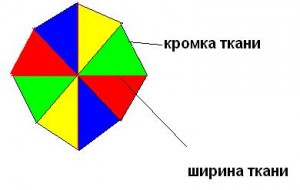  Отрез складываем пополам поперек. Вот таким образом: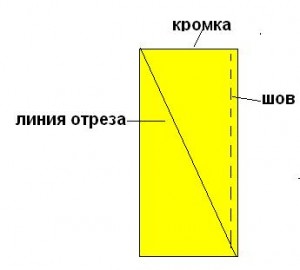 Сшиваем по схеме (получается труба). Затем по диагонали разрезаем и получаем два клина: один целый, один по швом посередине. Таким же образом кроятся все клинья. После этого начинаем собирать парашют. Я для красоты и сшивала целый клин и клин со швом. Ведь каждого цвета по два (целый и сшитый клин). В середине я пришила круг из салфетки для уборки, чтобы скрыть неточности при стыковке клиньев, ведь ткань подкладочная и сильно тянется.Из косой бейки или ленты пришить ручки на стыках клиньев и по середине клина (всего 16 штук):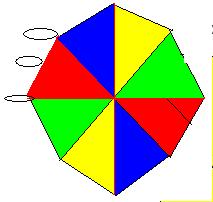 Подвижные игры с парашютомТеперь можно наслаждаться игрой!